Уведомление о проведении публичных консультаций посредством сбора замечаний и предложений организаций и граждан в рамках анализа проекта нормативного правового акта на предмет его влияния на конкуренциюАнкетаучастника публичных консультаций, проводимых посредством сбора замечаний и предложений организаций и граждан в рамках анализа проекта нормативного правового акта на предмет его влияния на конкуренциюОбщие сведения об участнике публичных консультаций2. Общие сведения о проекте нормативного правового актаОбоснованиенеобходимости реализации предлагаемых решений посредством принятия нормативного правового акта, в том числе их влияния на конкуренцию                                                                                                                    ПРОЕКТП О С Т А Н О В Л Е Н И Е  АДМИНИСТРАЦИИ ВЕЙДЕЛЕВСКОГО РАЙОНАБЕЛГОРОДСКОЙ ОБЛАСТИп. Вейделевка “____” ________________2023 г.                                                             № ____Об утверждении Порядка обеспечениябесплатным двухразовым питаниемобучающихся с ограниченными возможностями здоровья и детей-инвалидов в муниципальныхобщеобразовательных организацияхВейделевского района            В целях реализации пункта 7 статьи 79 Федерального закона от 29 декабря 2012 года № 273-ФЗ «Об образовании в Российской Федерации», закона Белгородской области от 31 октября 2014 года № 314 «Об образовании в Белгородской области», постановления Правительства Белгородской области от 27 февраля 2023 года № 91-пп «Об утверждении Порядка обеспечения бесплатным двухразовым питанием обучающихся с ограниченными возможностями здоровья и детей-инвалидов в государственных и муниципальных общеобразовательных организациях Белгородской области» постановляю:           1. Утвердить Порядок обеспечения бесплатным двухразовым питанием обучающихся с ограниченными возможностями здоровья и детей-инвалидов в муниципальных общеобразовательных организациях Вейделевского района (прилагается).           2.  Управлению образования администрации Вейделевского района (Масютенко С.А.), управлению финансов и налоговой политики администрации Вейделевского района (Масютенко Г.Н.) обеспечить исполнение настоящего постановления.          3.   Заместителю начальника управления по организационно-контрольной и кадровой работе администрации района – начальнику организационно-контрольного отдела Гончаренко О.Н. обеспечить опубликование настоящего постановления в печатном средстве массовой информации муниципального района «Вейделевский район» Белгородской области «Информационный бюллетень Вейделевского района».          4. Начальнику отдела делопроизводства, писем и по связям с общественностью и СМИ администрации Вейделевского района Авериной Н.В. обеспечить размещение настоящего постановления на официальном сайте администрации Вейделевского района Белгородской области.           5. Контроль за исполнением данного постановления возложить на заместителя главы администрации Вейделевского района по социальной политике администрации района Шабарину А.И.      6. Настоящее постановление вступает в силу со дня его официального опубликования.Глава администрации Вейделевского района 				                    	         А.Алексеев   Порядокобеспечения бесплатным двухразовым питанием обучающихсяс ограниченными возможностями здоровья и детей-инвалидовв муниципальных общеобразовательных организацияхВейделевского районаОбщие положенияУтвержден постановлением администрацииВейделевского района                                                          от «___» __________ 2023 г. № ___Порядок обеспечения бесплатным двухразовым питанием обучающихся с ограниченными возможностями здоровья и детей-инвалидов в муниципальных общеобразовательных организациях Вейделевского района (далее - Порядок) разработан в соответствии с пунктом 7 статьи 79 Федерального закона от 29 декабря 2012 года № 273-ФЗ «Об образовании в Российской Федерации», законом Белгородской области от 31 октября 2014 года № 314 «Об образовании в Белгородской области».Порядок определяет механизм и условия обеспечения бесплатным двухразовым питанием за счет бюджетных ассигнований федерального, областного, муниципального бюджетов и иных источников финансирования, предусмотренных законодательством Российской Федерации, обучающихся с ограниченными возможностями здоровья и детей-инвалидов в муниципальных общеобразовательных организациях Вейделевского района (далее - общеобразовательные организации), не проживающих в них, не находящихся на полном государственном обеспечении и не обеспечиваемых питанием, одеждой, обувью, мягким и жестким инвентарем (далее - обучающиеся с ОВЗ и дети-инвалиды).Замена бесплатного двухразового питания продуктовыми наборами или денежной компенсацией не предусмотрена, за исключением случаев, установленных в абзаце первом пункта 2.2 раздела 2 и пункте 3.1 раздела 3 настоящего Порядка.            1.3. Стоимость бесплатного двухразового питания для обучающихся с ОВЗ и детей-инвалидов определяется в соответствии с приказами управления образования администрации Вейделевского района, действующими на конкретный период предоставления бесплатного двухразового питания. Стоимость продуктовых наборов должна быть тождественна стоимости бесплатного двухразового питания. Денежная компенсация соответствует стоимости бесплатного двухразового питания без учета надбавки за услугу питания.32. Организация предоставления бесплатного двухразовогопитания в общеобразовательных организациях2.1. Организация бесплатного двухразового питания обучающихся с ОВЗ и детей-инвалидов в общеобразовательных организациях осуществляется в течение всего периода обучения в дни их фактического посещения учебных занятий в общеобразовательной организации.2.2. В период реализации основных общеобразовательных программ начального общего, основного общего и среднего общего образования обучения в дистанционном формате обучающиеся с ОВЗ и дети-инвалиды обеспечиваются продуктовыми наборами взамен двухразового бесплатного питания в дни их фактического посещения учебных занятий.Родители (законные представители) обучающихся с ОВЗ и детей- инвалидов получают продуктовые наборы в столовых общеобразовательных организаций, где обучаются данные обучающиеся, не реже одного раза в месяц в установленный приказом общеобразовательной организации день при предъявлении документа, удостоверяющего личность заявителя или законного представителя обучающегося с ОВЗ или ребенка-инвалида, по ведомости, удостоверяя факт получения личной подписью.2.3. Для предоставления бесплатного двухразового питания один из родителей (законных представителей) представляет в общеобразовательную организацию:заявление родителя (законного представителя) обучающегося с ОВЗ или ребенка-инвалида по форме, установленной общеобразовательной организацией (рекомендуемая форма заявления приведена в приложении № 1 к настоящему Порядку) (далее - заявление);документ, подтверждающий личность заявителя и полномочия родителя (законного представителя) обучающегося с ОВЗ и ребенка-инвалида;заключение психолого - медико - педагогической комиссии, подтверждающее наличие у обучающегося с ОВЗ и ребенка-инвалида недостатков в физическом и (или) психическом развитии, препятствующих получению образования без создания специальных условий (далее - заключение ПМПК), либо медико-социальной экспертизы (далее - экспертиза МСЭ).Документ, подтверждающий личность и полномочия родителя (законного представителя) обучающегося с ОВЗ и ребенка-инвалида, заключение ПМПК, экспертиза МСЭ представляются в оригиналах для снятия с них копий.            Заявление регистрируется общеобразовательной организацией.2.4. Для организации предоставления бесплатного двухразового питания руководитель общеобразовательной организации: назначает лицо, ответственное за ведение документов по предоставлению бесплатного двухразового питания обучающимся с ОВЗ и детям-инвалидам;обеспечивает информирование родителей (законных представителей) о предоставлении бесплатного двухразового питания обучающимся с ОВЗ и детям-инвалидам на родительских собраниях, а также посредством публикации информации на официальных сайтах общеобразовательных организаций в сети Интернет, в социальных сетях и мессенджерах;4принимает документы, перечисленные 	в пункте 2.3 настоящего раздела, формирует пакет документов и обеспечивает их хранение до окончания обучения обучающегося с ОВЗ и ребенка-инвалида;на основании представленных документов устанавливает наличие (отсутствие) у обучающихся с ОВЗ и детей-инвалидов права на получение бесплатного двухразового питания; в течение 3 (трёх) рабочих дней со дня приема документов от родителей (законных представителей) издает приказ о предоставлении бесплатного двухразового питания с указанием срока его предоставления или об отказе в предоставлении бесплатного двухразового питания;не позднее 3 (трёх) рабочих дней	 со дня издания приказа о предоставлении бесплатного двухразового 	питания или об отказе в предоставлении бесплатного двухразового питания готовит письменное уведомление о предоставлении бесплатного двухразового питания или об отказе в его предоставлении с разъяснениями причины такого отказа, которое направляется заявителю по указанному в заявлении почтовому адресу или адресу электронной почты;предоставляет обучающемуся с ОВЗ и ребенку-инвалиду бесплатное двухразовое питание с учебного дня, указанного в приказе общеобразовательной организации о предоставлении бесплатного двухразового питания, но не более чем на срок действия заключения ПМПК или экспертизы МСЭ.2.5. Основанием для отказа в предоставлении обучающимся с ОВЗ и детям-инвалидам бесплатного двухразового питания является предоставление неполного комплекта документов, указанных в пункте 2.3 настоящего раздела, представление неправильно оформленных или утративших силу документов.            В случае устранения недостатков в представленных документах заявитель вправе направить комплект документов на рассмотрение в общеобразовательную организацию повторно.2.6. Лицо, ответственное за ведение документов по предоставлению бесплатного двухразового питания обучающимся с ОВЗ и детям-инвалидам, формирует списки обучающихся с ОВЗ и детей-инвалидов, ведет табели фактической посещаемости обучающихся учебных занятий и получения ими бесплатного двухразового питания, оформляет заявки на предоставление бесплатного двухразового питания обучающимся с ОВЗ и детям-инвалидам.2.7. Обеспечение питанием обучающихся с ОВЗ и детей-инвалидов осуществляется общеобразовательной организацией в соответствии с требованиями, установленными СанПиН 2.3/2.4.3590-20 «Санитарно- эпидемиологические требования к организации общественного питания населения», утвержденными постановлением Главного государственного санитарного врача Российской Федерации от 27 октября 2020 года № 32, действующими на момент обеспечения питанием техническими регламентами, санитарно-эпидемиологическими требованиями, нормативными правовыми актами Российской Федерации, регулирующими обеспечение обучающихся питанием.53. Обеспечение продуктовыми наборами или денежной компенсацией обучающихся с ОВЗ и детей-инвалидов, получающих образование на дому в соответствии с медицинским заключением3.1. Обучающиеся с ОВЗ и дети-инвалиды, получающие образование на дому в соответствии с медицинским заключением медицинской организации (далее - обучающиеся с ОВЗ и дети-инвалиды, обучающиеся на дому), имеют право на обеспечение продуктовыми наборами или денежную компенсацию взамен бесплатного двухразового питания в дни фактического посещения учебных занятий.3.2. Для получения продуктового набора или денежной компенсации один из родителей (законных представителей) обучающихся с ОВЗ и детей- инвалидов, обучающихся на дому, представляет в общеобразовательную организацию:заявление родителя (законного представителя) обучающегося с ОВЗ или ребенка-инвалида, получающего образование на дому, на обеспечение продуктовым набором или денежной компенсацией по форме, установленной общеобразовательной организацией (рекомендуемая форма заявления приведена в приложении № 2 к настоящему Порядку (далее - заявление);документ, подтверждающий личность и полномочия родителя (законного представителя) обучающегося с ОВЗ или ребенка-инвалида, обучающегося на дому;заключение ПМПК или экспертизу МСЭ;заключение медицинской организации о необходимости обучения обучающегося с ОВЗ, ребенка-инвалида на дому;реквизиты банковского счета родителя (законного представителя), на который должны быть перечислены денежные средства (в отношении детей, для которых обучение организовано на дому) при условии выбора родителем денежной компенсации.           Документ, подтверждающий личность заявителя и полномочия законного представителя обучающегося на дому, заключение ПМПК или экспертиза МСЭ представляются в оригиналах для снятия с них копий. Обучающиеся на дому, достигшие восемнадцатилетнего возраста (при наличии полной гражданской дееспособности), самостоятельно обращаются в общеобразовательную организацию с заявлением о предоставлении им продуктового набора или денежной компенсации. Заявление регистрируется общеобразовательной организацией.3.3. Для предоставления продуктового набора или денежной компенсации руководитель общеобразовательной организации:утверждает списки обучающихся с ОВЗ и детей-инвалидов, обучающихся на дому, для получения продуктового набора или выплаты денежной компенсации согласно поданным заявлениям от родителей (законных представителей) обучающихся на дому;6утверждает ассортимент продуктового набора в соответствии с требованиями, установленными СанПиН 2.3/2.4.3590-20 «Санитарно- эпидемиологические требования к организации общественного питания населения», утвержденными постановлением Главного государственного санитарного врача Российской Федерации от 27 октября 2020 года № 32, действующими на момент предоставления продуктового набора техническими регламентами,	санитарно-эпидемиологическими	требованиями, рекомендациями учредителя образовательной организации, регулирующими перечень продуктового набора; обеспечивает информирование родителей (законных представителей) о составе и порядке выдачи продуктового набора, размере и сроках выплат денежной компенсации на начало учебного года на родительских собраниях, а также через официальные сайты общеобразовательных организаций в сети Интернет, в социальных сетях и мессенджерах;принимает документы, перечисленные в пункте 3.2 настоящего раздела, формирует пакет документов и обеспечивает их хранение до окончания обучения обучающихся с ОВЗ и детей-инвалидов, обучающихся на дому;на основании представленных документов устанавливает наличие (отсутствие) у обучающихся с ОВЗ и детей-инвалидов, обучающихся на дому, права на получение продуктового набора или денежной компенсации; в течение 3 (трёх) рабочих дней со дня приема документов от родителей (законных представителей) издает приказ о предоставлении продуктового набора или денежной компенсации, либо об отказе в предоставлении продуктового набора или денежной компенсации;не позднее 3 (трёх) рабочих дней со дня издания приказа о предоставлении продуктового набора или денежной компенсации, либо об отказе в предоставлении продуктового набора или денежной компенсации готовит письменное уведомление о предоставлении продуктового набора или денежной компенсации, либо об отказе в предоставлении с разъяснениями причин такого отказа, которое направляется заявителю по указанному в заявлении почтовому адресу или адресу электронной почты;назначает лицо, ответственное за ведение документов по обеспечению продуктовыми наборами или денежной компенсации обучающихся с ОВЗ и детей-инвалидов, обучающихся на дому.3.4. Основанием для отказа в предоставлении обучающимся с ОВЗ и детям-инвалидам, обучающимся на дому, продуктового набора или денежной компенсации является предоставление неполного комплекта документов, указанных в пункте 3.2 настоящего раздела, представление неправильно оформленных или утративших силу документов.В случае устранения недостатков в представленных документах заявитель вправе направить комплект документов на рассмотрение в общеобразовательную организацию повторно.73.5. Лицо, ответственное за ведение документов по обеспечению продуктовыми наборами или денежной компенсацией, формирует списки обучающихся с ОВЗ и детей-инвалидов, обучающихся на дому, ведет табель учета посещаемости обучающихся с ОВЗ и детей-инвалидов, обучающихся на дому, на основании сведений, предоставленных классным руководителем, формирует заявки на получение продуктовых наборов или денежной компенсации, а также оформляет ведомости на получение продуктового набора или выплаты денежной компенсации.3.6. Родители (законные представители) получают продуктовые наборы в общеобразовательных организациях не реже одного раза в месяц, в установленный приказом общеобразовательной организации день, при предъявлении документа, удостоверяющего личность заявителя или законного представителя обучающегося с ОВЗ или ребенка-инвалида, обучающегося на дому, по ведомости, удостоверяя факт получения личной подписью.3.7. На основании распорядительного акта образовательной организации денежная компенсация ежемесячно перечисляется образовательной организацией на счет обучающегося с ОВЗ или ребенка-инвалида, обучающегося на дому, или его родителя (законного представителя), указанного в заявлении о денежной компенсации, не позднее 10-го числа следующего месяца.Размер денежной компенсации определяется образовательной организацией исходя из стоимости предоставления бесплатного двухразового питания без учета надбавки за услугу питания в учебный день и в пределах бюджетных ассигнований, предусмотренных образовательной организации на эти цели.           Денежная компенсация обучающимся с ОВЗ или детям-инвалидам, обучающимся на дому, зачисленным на обучение в образовательную организацию с начала учебного года или приобретающим право на денежную компенсацию с начала учебного года, предоставляется с 1 сентября учебного года.Денежная компенсация обучающимся с ОВЗ или детям-инвалидам, обучающимся на дому, зачисленным на обучение в образовательную организацию в течение учебного года или приобретающим право на денежную компенсацию в течение учебного года, предоставляется с 1-го числа месяца, следующего за месяцем подачи заявления о денежной компенсации.8Прекращение обеспечения бесплатным двухразовым питанием4.1. Основания для прекращения обеспечения бесплатным двухразовым питанием: выходные, праздничные, каникулярные дни и дни отсутствия ребенка в школе по причине болезни, а также пребывание ребенка в иных учреждениях социальной сферы, в том числе ПВР, с организацией в них бесплатного питания;окончание срока действия заключения ПМПК или экспертизы МСЭ в отношении обучающегося с ОВЗ или ребенка-инвалида и непредставление им (его родителем или законным представителем) действующего заключения ПМПК или экспертизы МСЭ, дающих право на получение бесплатного двухразового питания;прекращение образовательных отношений;заявление родителя (законного представителя) о прекращении обеспечения обучающегося с ОВЗ или ребенка-инвалида бесплатным двухразовым питанием.В случае утраты права на получение бесплатного двухразового питания родители (законные представители) обучающихся с ОВЗ или детей-инвалидов уведомляют в письменной форме образовательную организацию об изменении обстоятельств, влияющих на получение бесплатного двухразового питания, в срок до 3 (трёх) рабочих дней со дня возникновения таких обстоятельств.Решение о прекращении обеспечения обучающегося с ОВЗ или ребенка-инвалида бесплатным двухразовым питанием принимается руководителем общеобразовательной организации при наступлении обстоятельств,	предусмотренных пунктом 4.1 настоящего раздела, и оформляется соответствующим приказом руководителя общеобразовательной организации в течение 3 (трёх) рабочих дней.Руководитель общеобразовательной организации не позднее 3 (трёх) рабочих дней со дня издания приказа о прекращении обеспечения обучающегося с ОВЗ или ребенка-инвалида бесплатным двухразовым питанием готовит письменное уведомление о прекращении обеспечения обучающегося с ОВЗ или ребенка-инвалида бесплатным двухразовым питанием с разъяснением оснований прекращения обеспечения бесплатным двухразовым питанием, которое направляется заявителю по указанному в заявлении почтовому адресу или адресу электронной почты.Контроль и ответственность по обеспечению обучающихся с ОВЗ и детей-инвалидов бесплатным двухразовым питанием5.1. Руководитель общеобразовательной организации несет ответственность:за обеспечение бесплатным двухразовым питанием обучающихся с ОВЗ и детей-инвалидов;за целевое расходование средств, предусмотренных на обеспечение бесплатного двухразового питания обучающихся с ОВЗ и детей-инвалидов.5.2. Контроль за обеспечением бесплатным двухразовым питанием обучающихся с ОВЗ и детей-инвалидов осуществляется учредителем образовательной организации.9Приложение № 1к Порядку обеспечения бесплатным
двухразовым питанием обучающихся
с ограниченными возможностями
здоровья и детей-инвалидов
в муниципальных
общеобразовательных организациях
Вейделевского района                                                                                                                 ФормаЗаявлениео предоставлении бесплатного двухразового питания
обучающемуся с ограниченными возможностями здоровья / ребенку-инвалиду, обучение которого организовано муниципальной общеобразовательной организацией Вейделевского районаРуководителю____________________________		                                                                     (наименование образовательной организации)от_______________________________________	    (фамилия, имя, отчество (при наличии) (полностью                                                              _________________________________________________________                                                совершеннолетнего обучающегося или родителя                                       _________________________________________________________                       (законного представителя) обучающегося) проживающего по адресу: __________________                       (индекс, адрес)                                                                _________________________________________________________Паспорт: серия	№__________Дата выдачи:	__________Кем выдан:	__________Прошу предоставить в соответствии с частью 7 статьи 79 Федерального закона от 29 декабря 2012 года № 273-ФЗ «Об образовании в Российской Федерации», законом Белгородской области от 31 октября 2014 года № 314 «Об образовании в Белгородской области», постановлением администрации Вейделевского района от 25 января 2021 года № 18 «Об утверждении порядка организации питания обучающихся и осуществления мер по социальной поддержке детей из семей, нуждающихся в социальной поддержке, в муниципальных общеобразовательных организациях Вейделевского района» с изменениями, бесплатное двухразовое питание, включающее завтрак и обед,___________________________________________________________________(фамилия, имя, отчество (при наличии)) обучающемуся	класса на период с	по______________________	11дата рождения:	свидетельство о рождении / паспорт____	серия____	№_               ___, место регистрации (проживания):__________в связи с тем, что обучающийся является обучающимся с ограниченными возможностями здоровья, ребенком-инвалидом (нужное подчеркнуть), обучение которого организовано муниципальной общеобразовательной организацией Вейделевского района.Родитель (законный представитель) обучающегося проинформирован, что в случае изменения обстоятельств, влияющих на получение бесплатного двухразового питания, обязуется в установленный срок письменно проинформировать образовательную организацию.(подпись)Согласен на обработку моих персональных данных и персональных данных моего ребенка, указанных в заявлении и представленных документах.(подпись)Согласен на обработку моих персональных данных и персональных данных моего ребенка, указанных в заявлении и представленных документах.(дата)12Приложение № 2к Порядку обеспечения бесплатным
двухразовым питанием обучающихся
с ограниченными возможностями
здоровья и детей-инвалидов
в муниципальных
общеобразовательных организациях
Вейделевского района                                                                           ФормаЗаявлениео замене бесплатного двухразового питания обучающемуся с ограниченными возможностями здоровья / ребенку-инвалиду, получающему образование в муниципальной общеобразовательной организации Вейделевского района, на дому, продуктовым набором или денежной компенсациейРуководителю____________________________	           (наименование образовательной организации)от______________________________________	 (фамилия, имя, отчество (при наличии) (полностью)_________________________________________________________________совершеннолетнего обучающегося или родителя(законного представителя) обучающегося)проживающего по адресу:_______________	                       (индекс, адрес)            Паспорт: серия	№____________ Дата выдачи:__________________________                                                      Кем выдан:___________________________Прошу заменить в соответствии с частями 7, 7.1, 7.2 статьи 79 Федерального закона от 29 декабря 2012 года № 273-ФЗ «Об образовании в Российской Федерации» бесплатное двухразовое питание денежной компенсацией / продуктовым набором (нужное подчеркнуть) для приготовления готовых горячих блюд в домашних условиях(фамилия, имя, отчество (при наличии))обучающемуся	класса (группы), на период с 	по 	дата рождения:	свидетельство о рождении/паспорт:серия	№	, место регистрации (проживания):_13в связи с тем, что обучающийся является обучающимся с ограниченными возможностями здоровья, ребенком-инвалидом (нужное подчеркнуть), обучение которого организовано муниципальной общеобразовательной организацией Вейделевского района, на дому.Родитель (законный представитель) обучающегося проинформирован, что в случае изменения обстоятельств, влияющих на замену бесплатного двухразового питания продуктовым набором / денежной компенсацией (нужное подчеркнуть), обязуется в течение пяти дней письменно проинформировать образовательную организацию о произошедших изменениях._______________(подпись)Согласен на обработку моих персональных данных и персональных данных моего ребенка, указанных в заявлении и представленных документах.Прошу перечислять компенсационную выплату на мой расчетный счет №в банковском учреждении __	ИНН 	БИК	КПП(реквизиты банковского учреждения)(подпись)(дата)Лист №	из	листовЛИСТ СОГЛАСОВАНИЯпроекта нормативного правового актаадминистрации Вейделевского района«Об утверждении Порядка обеспечения бесплатным двухразовым питанием обучающихся с ограниченными возможностями здоровья и детей-инвалидов в муниципальных общеобразовательных организациях Вейделевского района»Документу присвоен №  	от             	         2023 г.Имя электронного файла__________________________Постановление подготовлено:заместитель начальника отдела по работе со школами управления образования  администрации Вейделевского районаО.И. Вобликова «	   »          	        2023 годаПостановление согласовано:Лист согласования оформил: заместитель начальника отдела по работе со школами управления образования  администрации Вейделевского района                                                          О.И. Вобликова«      »                 2023 года                                                       Лист №	из	листовЛИСТ РАССЫЛКИ проекта постановления администрации Вейделевского района«Об утверждении Порядка обеспечения бесплатным двухразовым питанием обучающихся с ограниченными возможностями здоровья и детей-инвалидов в муниципальных общеобразовательных организациях Вейделевского района»Документу присвоен №	       от_____________ 2023 г.Лист рассылки оформил:  начальник отдела по работе со школамиуправления образования  администрации Вейделевского района                                                     О.И. Вобликова«      »                 2023 года                                                       Администрация Вейделевского районауведомляет о проведении публичных консультаций посредством сбора замечаний и предложений организаций и граждан по проектупостановление администрации Вейделевского района «Об утверждении Порядка обеспечения бесплатным двухразовым питанием обучающихся с ограниченными возможностями здоровья и детей-инвалидов в муниципальных общеобразовательных организациях Вейделевского района» (наименование нормативного правового администрации Вейделевского района)на предмет его влияния на конкуренциюВ рамках публичных консультаций все заинтересованные лица могут направить свои замечания и предложения по проекту нормативного правового акта на предмет его влияния на конкуренцию.Замечания и предложения принимаются по адресу: п.Вейделевка, ул. Центральная д.43а а также по адресу электронной почты: ronovej@mail.ruСроки приема замечаний и предложений: с 07.07.2023 года по 16.07.2023 годаС учетом анализа поступивших замечаний и предложений будет подготовлен сводный доклад о результатах анализа проектов нормативных правовых актов администрации Вейделевского района, действующих нормативных правовых актов администрации Вейделевского района на предмет выявления рисков нарушения антимонопольного законодательства за 2023 год (указывается отчетный год), который до 01.03.2024 (указывается год, следующий за отчетным) в составе ежегодного доклада об антимонопольном комплаенсе будет размещен на официальном сайте администрации Вейделевского района в разделе «Антимонопольный комплаенс».К уведомлению прилагаются:1. Анкета участника публичных консультаций в формате word.2. Текст проекта нормативного правового акта в формате word.3. Текст действующего нормативного правового акта в формате word (если проектом анализируемого нормативного правового акта вносятся изменения).4. Обоснование необходимости реализации предлагаемых решений посредством принятия нормативного правового акта, в том числе их влияния на конкуренцию, в формате word.Место размещения приложений в информационно-телекоммуникационной сети «Интернет» - официальный сайт администрации Вейделевского района, раздел «Антимонопольный комплаенс»: https://vejdelevskij-r31.gosweb.gosuslugi.ru/deyatelnost/napravleniya-deyatelnosti/antimonopolnyy-komplaens/Контактное лицо: Вобликова Ольга Ивановна – заместитель начальника отдела по работе со школами управления образования администрации Вейделевского районаРежим работы:с 8-00 до 17-00, перерыв с 12-00 до 13-00, выходной суббота, воскресенье.Наименование хозяйствующего субъекта (организации)Администрация муниципального района «Вейделевский район»Сфера деятельности хозяйствующего субъекта (организации)Деятельность органов местного самоуправленияИНН хозяйствующего субъекта (организации)3105001092ФИО участника публичных консультацийВобликова Ольга ИвановнаКонтактный телефон8(47237)5-51-08Адрес электронной почтыronovej@mail.ru постановление администрации Вейделевского района «Об утверждении Порядка обеспечения бесплатным двухразовым питанием обучающихся с ограниченными возможностями здоровья и детей-инвалидов в муниципальных общеобразовательных организациях Вейделевского района» (наименование проекта нормативного правового акта администрации Вейделевского района – заполняет администрация Вейделевского района до размещения формы на официальном сайте)1. Могут ли положения проекта нормативного правового акта оказать влияние на конкуренцию на рынках товаров, работ, услуг Вейделевского района?нет2. Присутствуют ли в проекте нормативного правового акта положения, которые могут оказать негативное влияние на конкуренцию на рынках товаров, работ, услуг Вейделевского района?нет3. Какие положения проекта нормативного правового акта могут привести к недопущению, ограничению или устранению конкуренции на рынках товаров, работ, услуг Вейделевского района? Укажите номер подпункта, пункта, части, статьи проекта нормативного правового акта и их содержание.нет4. На каких рынках товаров, работ, услуг может ухудшиться состояние конкурентной среды в результате принятия нормативного правового акта?нет5. Какие положения антимонопольного законодательства могут быть нарушены?нет6. Какие возможны негативные последствия для конкуренции в случае принятия нормативного правового акта в данной редакции?нет7. Ваши замечания и предложения по проекту нормативного правового акта в целях учета требований антимонопольного законодательства:нетЗамечания и предложения принимаются по адресу: п.Вейделевка ул. Центральная д.43а, а также по адресу электронной почты: ronovej@mail.ru Сроки приема замечаний и предложений: с 07.07.2023 года по 16.07.2023 год.постановление администрации Вейделевского района «Об утверждении Порядка обеспечения бесплатным двухразовым питанием обучающихся с ограниченными возможностями здоровья и детей-инвалидов в муниципальных общеобразовательных организациях Вейделевского района» (наименование проекта нормативного правового акта администрации Вейделевского района) (наименование структурного подразделения администрации Вейделевского района, подготовившего данный проект нормативного правового акта) Отдел по работе со школами управления образования администрации Вейделевского района1. Обоснование необходимости принятия нормативного правового акта (основания, концепция, цели, задачи, последствия принятия):В целях актуализации постановления администрации Вейделевского района 2. Информация о влиянии положений проекта нормативного правового акта на состояние конкурентной среды на рынках товаров, работ, услуг Вейделевского района (окажет/не окажет, если окажет, укажите какое влияние и на какие товарные рынки):если окажет3. Информация о положениях проекта нормативного правового акта, которые могут привести к недопущению, ограничению или устранению конкуренции на рынках товаров, работ, услуг Вейделевского района (отсутствуют/присутствуют, если присутствуют, отразите короткое обоснование их наличия):отсутствуют№п/пФ.И.О., должностьДатапередачинасогласованиеПодписьДатасогласованияПримечаниеЛемзякова Ю.А.  - заместитель главы администрации Вейделевского  района - руководитель аппарата главы администрации Вейделевского районаШабарина А. И. - заместитель главы администрации Вейделевского района по социальной политикеМасютенко Г.Н. - начальник управления финансов и налоговой политики администрации Вейделевского районаХанина О.Н. - заместитель руководителя аппарата главы администрации Вейделевского района -начальник юридического отдела администрации Вейделевского районаМасютенко С.А. -  начальник управления образования администрации  Вейделевского района№ п/пНаименование организацииКол-во экземпляров1Заместитель главы администрации Вейделевского района по социальной политике1 2Заместитель руководителя аппарата главы администрации Вейделевского района - начальник юридического отдела администрации Вейделевского района13Управление образования администрации Вейделевского района14Управление финансов и налоговой политики администрации Вейделевского района1Итого:4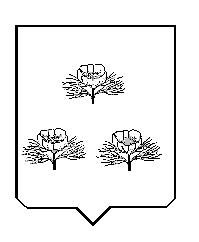 